Monthly ReportFor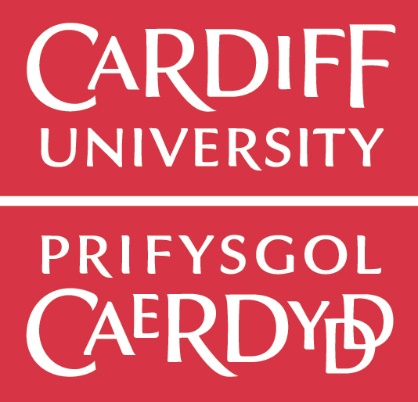 March 2019Helpdesk Report Event Notices Accidents/Incidents 0 to report. Training Completed No Audits completed for the month ofMarch.DATETIMELOCATION NAME POSITIONDETAILS PASSED TO ACTION/ COMMENTS DATE  COMPLETED11/03/201914.47Tower Gareth Williams Site Manager As you are aware Nick is on annual leave from 12th to 20th March. Can I inform your team to the following shifts and start times I will do to cover those dates....Tues 12th...2am startWeds 13th...1am startThurs 14th...3am startThurs eve 14th...10pm start.Next week...Mon 18th...2am startTues 19th...2am startWeds 20th...1am startPetra KopfNANA15/03/201911.57Site 1 & 3Anthony Maidment Assistant Cleaning Compliance OfficerI have requested the following site access required as below for you both, can you also send me a photocopy of Mikes ID so I can update our records.
 
1.       MAIN
2.       SIR MARTIN EVANS
3.       69 PARK PLACE
4.       68 – 65 PARK PLACE
5.       50 PARK PLACE
6.       21 PARK PLACE
7.      1-3 MUSEUM PLACE
8.       MATHS AND EDUCATION
9.       QUEENS / TREVETHICKMike White Photocopy of pass forwarded. 18/03/201915/03/20191.24Tower Gareth Williams Site Manager Please can you chase up the department who are dealing with the lifts in Tower.
They were out both out of order again overnight.Petra KopfReply from Ceri Wyn Jones - As discussed earlier, unfortunately the lifts are out of action I believe something to do with an engineering fault which the school are currently working to fix.  If the lifts are up and running today, I will ask Owen to take the bags of recycling you mentioned to the bins.NA 18/03/201912.27Sir Martin Evans  Anthony Maidment Assistant Cleaning Compliance OfficerJust to advise you I have updated all staff at Main and Sir Martin Evans buildings with their new ID cards and also arranged for all relevant external / internal access to be activated onto the relevant cards. The cards have all been left in an envelope behind security for Dawn and Ryan to collect when they collect their keys tonight. Dawn is aware of this can you please advise Ryan . Any issues please advise me, and I will endeavour to rectify this for you.Mike White NA 18/03/201912.2Petra KopfQuality Control Officer Could I please have confirmation of all the relevant contact details to share with my team for hotline reporting, janitorial requests etc.Emailed a revised chart for operational structure with contact details as requested. 28/03/2019DATETIMELOCATIONEVENT NO.DETAILSCONTACTDUE BYDATE  COMPLETEDRESPONSE TIME06/03/201914.52AB01 Bute469808Please can the following be cleaned:

2.51, all ledges, sink, toilet, back of toilet pipes and floors 2nd floor window seals
2.18 floor requires scrubbing
Library- Ledges on tables, chair legs, trunking and ledges on partitioning screens.Patricia Bone 13/03/201907/03/201924hrs 13/03/201914.28AR01 Law Building 471096Please can thew following be cleaned:
3.43C Toilet inside and out has not be cleaned Main landing on 3rd Floor-very dusty underneath the seats 3.20A Pipework and window ledges dusty. Outside base of toilet and floor 2.28B Outside base of toilet. Toilets inside require a descaling. All pipework dusty and floors behind the toilet require a good mop.
2nd floor all skirting`s require a damp dust.
1.30 White trunking and skirting`s outside this room.
1.27E Floor behind toilets require good clean. Toilets inside and out require a clean. Under sinks and pipes require cleaning 1.27G Outside base of toilet requires cleaning. Toilet brush holder dusty.Patricia Bone 20/03/2019Passed to Gareth while Nick is away on leave. 18/03/201924hrs 13/03/20198.44AB04 Friary House/03 Floor/3.01 Marketing Open Plan Office 470987please can the carpet be hoovered; the paint chip debris is still visible on the carpet - which also means any dead bugs are still in the carpet. The situation has been like this for over two weeks. I have highlighted this with Tom Gogan and yourselves but have had no actions. The general standard of hoovering isn't great on this floor, but the area I usually sit in is obviously a blind spot.Patricia Bone 20/03/201914/03/201924hrs 18/03/201915.17AB01 Bute/03 Floor/T.16: Office472014Can we please request that this office is dusted & hoovered this week please?  We’ve removed some furniture and it needs to be cleaned.Patricia Bone 27/02/201925/03/201924hrs 19/03/201912.31Bute472105Unhappy with the standard of cleaning in regard to the hoovering. Patricia Bone NAPassed to Gareth while Nick is away on leave. 20/03/201924hrs Name Site Safety File Contract Manager Carried out by Training Venue Month Date Andrea Gama Site Safety File Denna Exon Denna Exon Cardiff Uni Queens March 20/03/2019Andrea Jane Fuller Site Safety File Denna Exon Denna Exon Cardiff Uni Queens March 29/03/2019Andreea Ispas Site Safety File Denna Exon Denna Exon Cardiff Uni March 19/03/2019Annette Morgan Site Safety File Denna Exon Denna Exon Cardiff Uni Queens March 19/03/2019Ashley Bevan Site Safety File Denna Exon Denna Exon Cardiff Uni Queens March 20/03/2019Caroline Broad Site Safety File Denna Exon Denna Exon Cardiff Uni Queens March 20/03/2019Christopher Broad Site Safety File Denna Exon Denna Exon Cardiff Uni March 20/03/2019Daniel Cushen Site Safety File Denna Exon Denna Exon Cardiff Uni Queens March 19/03/2019Howard Old Site Safety File Denna Exon Denna Exon Cardiff Uni March 19/03/2019Leon Woodward Site Safety File Denna Exon Denna Exon Cardiff Uni Queens March 20/03/2019Marcel Y Ursescu Site Safety File Denna Exon Denna Exon Cardiff Uni Main + Martin Evans March 19/03/2019Martin Corbin Site Safety File Denna Exon Denna Exon Cardiff Uni Queens March 20/03/2019Matthew Butler Site Safety File Denna Exon Denna Exon Cardiff Uni March 20/03/2019Monika Gervenakca Site Safety File Denna Exon Denna Exon Cardiff Uni Main Building March 20/03/2019Susan Rogers Site Safety File Denna Exon Denna Exon Cardiff Uni Queens March 20/03/2019Talisha Falkingham Site Safety File Denna Exon Denna Exon Cardiff Uni March 20/03/2019Wayne Tabbener Site Safety File Denna Exon Denna Exon Cardiff Uni Queens March 20/03/2019